Smlouva č. 8006436o zajišt'ování sběru' svozu a zneškodňování odpad(dle obchodního zákoníku v platném znění)l. SMLUVNÍ STRANY1. Objednatel:Domov Důchodců - Hvízdalzastoupeny : Ludmilou KubelovoulČo: 666238U Hvízdala 6    DiČ. --370 11České Budějovice  BS: KB Č. Budějovicetel /fax : O3B/43 561 / 43 805  Ču: 48 236 - 231 / 01002. ZHOTOVITEL:'A.s.A'České Budějovice, s.r.o.  lČo:25171941Dolní 1       Dič.: 077-25171941372 14 české Budějovice BS: HYPo-BANK CZ a.s.,Č.Budějovicetel./fax.: 038128949 Črj: 6119890001/3900Zastoupen : lng. Petrem Vokřálem ,jednatelemlng. Petrem Kaněrou, výkonným ředitelemII. Předmět smlouvy1. Zhotovitel se zavazuje zajistit pro objednatele sběr, svoz a zneškodnění odpadůkomunálních a jim podobných odpadů , a objednatel se zavazuje zhotoviteli za tuto službuplatit dohodnutou cenu. Obě smluvní strany jsou vázány ustanoveními ''Všeobecnýchobchodních podmínek platných p i uzavírání smluv o zajišťování sběru, svozu azneškodnění odpadů společností .A.s.A. České Budějovice, s.r.o., ''(dále jen "Všeobecnépodmínky"), které tvoří přílohu č. 2 této smlouvy'lll. Rozsah a cena služby1. objednatel objednává u zhotovitele a zhotovitel bude objednateli zajišťovat službu vrozsahu a v ceně stanoven ch v příloze ě. 1 této smlouvy, která je nedílnou součástísmlouvy.IV. Ostatní ustanovení1. Tato smlouva nabývá platnosti dnem jejího podpisu.Dohodnuté služby jsou objednateli poskytovány od 1.1 .19982. Smlouva se uzavírá na dobu neurčitou.3. Nedílnou součástí této smlouvy jsou'Příloha č 1 - Rozsah a stanovení ceny poskytovaných služebPříloha č 2 - Všeobecné obchodní podmínky platné při uzavírání smluv o zajišťovánísběru, svozu a zneškodnění komunálních odpadů společností.A.S.A. České Budějovice, s.r.o.VI. Podpisy smluvních stran1' Tato smlouva je projevem shodné a svobodné vůle obou účastníků, což potvrzují svýmivlastnoručními podpisy.V Česky7ch Budějovicích dne: 1.ledna 1998Za objednatele:                                                                            Za zhotovitele: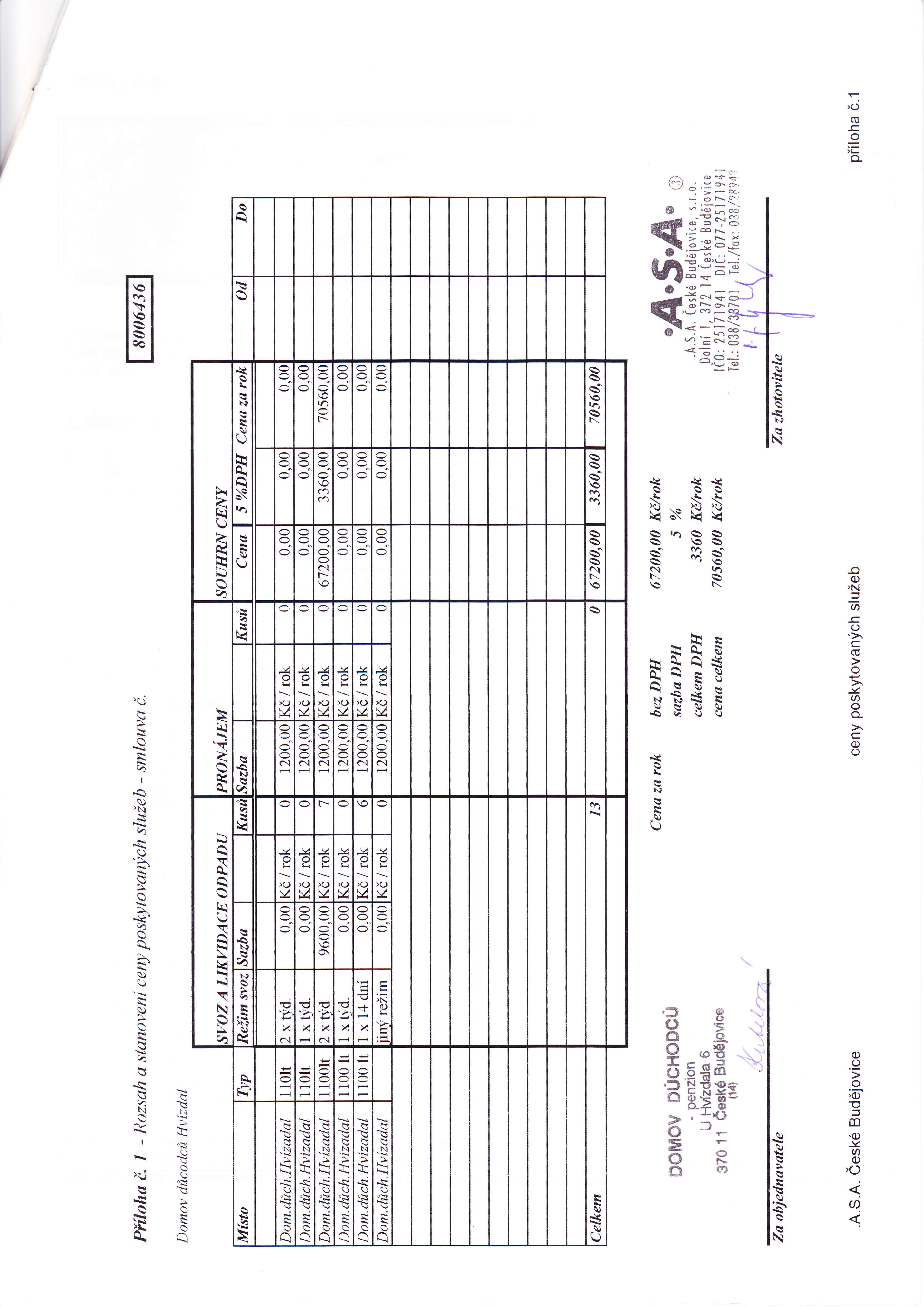 